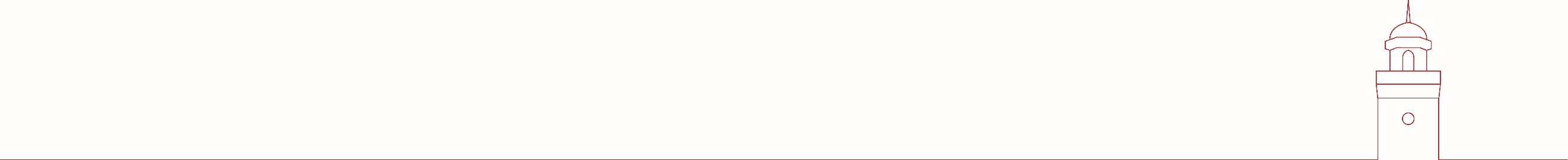 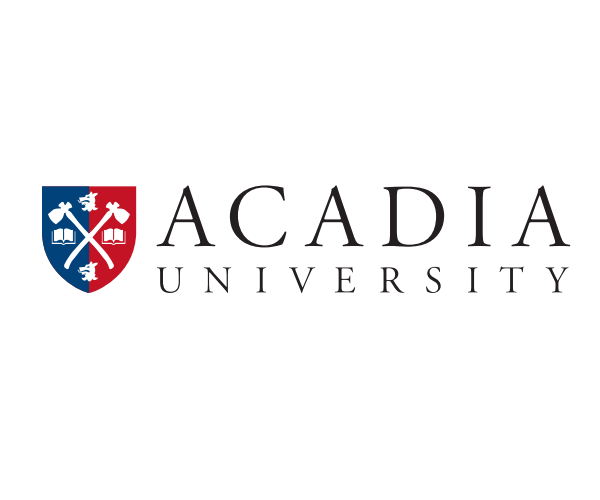 Employee Documentation:  The documents below are required for new employees to be paid.  Please include all required documents with this pay authorization or send all forms together to payroll@acadiau.ca.  If the employee is already on payroll, there is no need to send these forms, unless they want to make changes to previously supplied information.     New Hire Information Form     Federal TD-1 Form     Provincial TD-1 Form     Banking information (voided cheque or print out from online banking)All International students must also provide the following documents (if not supplied with a previous employment);     Copy of study permit     Copy of their confirmation of SIN letter (sample of letter found here) Minimum Wage RatesEffective April 1, 2022 - $13.35 + 4% vacation pay = $13.88/hourEffective October 1, 2022 - $13.60 + 4% vacation pay = $14.14/hour

Form Revision Date: August 2022SECTION 1: Request from Department or Budget Unit HeadSECTION 1: Request from Department or Budget Unit HeadPosition & Salary Information Position & Salary Information Position Title:      Department:      Position Reports to:      Work Schedule:	  varies/as needed  (see below)        	  same # of hours week to week      If the work schedule varies, hours will need to be entered and approved in Self Service on a biweekly basis.If the schedule is the same week to week, they can be paid on the salary payroll, and no time entry is required.If the work schedule varies, hours will need to be entered and approved in Self Service on a biweekly basis.If the schedule is the same week to week, they can be paid on the salary payroll, and no time entry is required.Hourly Rate:      /hour            Vacation Pay:   add 4% to hourly rate      included in rateSalary Account & Distribution:GL #:            %Salary Account & Distribution:GL #:            %Start Date:      Start Date:      End Date:      End Date:      First Name:      First Name:      Last Name:      Last Name:      Entering/Approving Hours with Colleague Self ServiceEntering/Approving Hours with Colleague Self ServiceEntering/Approving Hours with Colleague Self ServiceEntering/Approving Hours with Colleague Self ServiceWill the employee be entering time worked themselves? Will the employee be entering time worked themselves?   Yes       No  Yes       NoIs the employee a current Acadia Student?Is the employee a current Acadia Student?  Yes       No    Colleague/Student #        Yes       No    Colleague/Student #      Individual authorized to enter/approve hours in Self Service:Individual authorized to enter/approve hours in Self Service:Department or Budget Unit Head AuthorizationDepartment or Budget Unit Head AuthorizationDepartment or Budget Unit Head AuthorizationDepartment or Budget Unit Head AuthorizationName (Please print)Signature (Please sign)Signature (Please sign)DatePayroll Use OnlyPayroll Use OnlyPayroll Use OnlyEmployee Number: Position Code: Earnings Code: 